2020出訪德國文特瑞德中學【英德小導遊】文化交流甄選錄取名單說明：共錄取35名(2名備取)，請錄取同學務必積極參與培訓! *第一次培訓時間將以書面通知出席，且不論正備取皆須出席培訓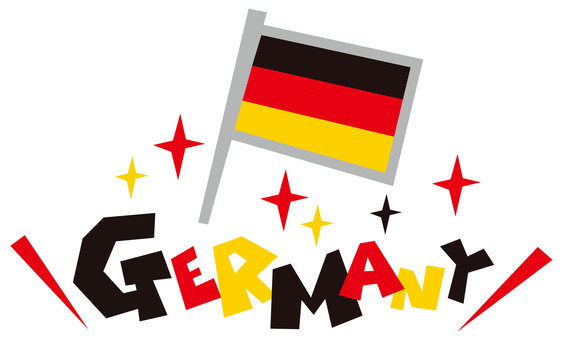 序號班級座號姓名正備取110224林湘諭正取210233廖苡臻正取310315楊允彣正取410318鄭瑋誠正取510324李若慈正取610325林郁恩正取710415許峻誠正取810437陳庭葳正取910518黃顯閎正取1010522江念庭正取1110607徐崇翔正取1210721丁若琪正取1310722田欣正取1410820巫靜昀正取1510823邱詩容正取1610835劉婕正取1710836魏婕正取1810838羅郁霈正取1910906林威旭正取2011015李畇萱正取2111021張郁涓正取2211117劉而晨正取2311134鄭安正取2420320郭芳曄正取2520327陳芫蓁正取2620405李肇軒正取2720614吳佩柔正取2820617林芷瑄正取2920733蘇玅瑜正取3020803林佑霆正取3120817張芝翎正取3220823陳尹萱正取3320825陳立欣正取3420828陳姿妤正取3520837謝采蓁正取*以下為備取名單**以下為備取名單**以下為備取名單**以下為備取名單*110535蔡以珩備取220805洪廷綱備取